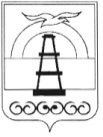 АДМИНИСТРАЦИЯ МУНИЦИПАЛЬНОГО ОБРАЗОВАНИЯ ГОРОДСКОЙ ОКРУГ «ОХИНСКИЙ»ПОСТАНОВЛЕНИЕот _____________                                                                                	     № ______г. ОхаВ соответствии со статьей 78 Бюджетного кодекса Российской Федерации, Гражданским кодексом Российской Федерации, статьями 16, 17, 52, 53 Федерального закона от 06.10.2003 № 131-ФЗ «Об общих принципах организации местного самоуправления в Российской Федерации», постановлением Правительства Российской Федерации от 25.10.2023 № 1782 «Об утверждении общих требований к нормативным правовым актам, муниципальным правовым актам, регулирующим предоставление из бюджетов субъектов Российской Федерации, местных бюджетов субсидий, в том числе грантов в форме субсидий, юридическим лицам, индивидуальным предпринимателям, а также физическим лицам - производителям товаров, работ, услуг и проведение отборов получателей указанных субсидий, в том числе грантов в форме субсидий», руководствуясь статьей 42 Устава муниципального образования городской округ «Охинский» Сахалинской области,ПОСТАНОВЛЯЮ:1. Внести в Порядок предоставления субсидии из бюджета муниципального образования городской округ «Охинский» муниципальным казенным предприятиям на возмещение и (или) финансовое обеспечение затрат, связанных с производством (реализацией) товаров, выполнением работ и оказанием услуг в сфере жилищно-коммунального хозяйства, утвержденный постановлением администрации муниципального образования городской округ «Охинский» от 15.04.2020 № 235, изложив его в новой редакции (прилагается). 2. Опубликовать настоящее постановление в газете «Сахалинский нефтяник» и разместить на официальном сайте администрации муниципального образования городской округ «Охинский» www.adm-okha.ru.3. Контроль за исполнением настоящего постановления возложить на директора департамента архитектуры, земельных и имущественных отношений администрации муниципального образования городской округ «Охинский» Сахалинской области Российской Федерации.Приложение к постановлению администрации муниципального образования городской округ «Охинский» от _____________№ ________Порядок предоставления субсидии из бюджета муниципального образования городской округ «Охинский» муниципальным казенным предприятиям на возмещение и (или) финансовое обеспечение затрат, связанных с производством (реализацией) товаров, выполнением работ и оказанием услуг в сфере жилищно-коммунального хозяйства1. Общие положения1.1. Настоящий Порядок предоставления субсидии из бюджета муниципального образования городской округ «Охинский» муниципальным казенным предприятиям на возмещение и (или) финансовое обеспечение затрат, связанных с производством (реализацией) товаров, выполнением работ и оказанием услуг в сфере жилищно-коммунального хозяйства (далее – Порядок) разработан в целях реализации муниципальной программы «Совершенствование системы управления муниципальным имуществом в муниципальном образовании городской округ «Охинский», утвержденной постановлением администрации муниципального образования городской округ «Охинский» от 31.07.2014 № 538, в целях:- возмещения или финансового обеспечения затрат, связанных с выполнением предприятием работ и оказанием услуг в сфере жилищно-коммунального хозяйства в соответствии с утвержденной сметой доходов и расходов по итогам хозяйственной деятельности за отчетный период;- восстановления платежеспособности предприятия, для расчета по обязательствам, возникшим вследствие уставной деятельности, на погашение просроченной задолженности, для предотвращения субсидиарной ответственности учредителя, на погашение задолженности, образованной за предыдущий отчетный период, и прочей задолженности, согласованной с департаментом архитектуры, земельных и имущественных отношений администрации муниципального образования городской округ «Охинский» Сахалинской области Российской Федерации (далее – Департамент);- финансового обеспечения затрат, связанных с выполнением предприятием работ на объектах муниципальной собственности при реконструкции, модернизации и (или) поддержании в нормативном состоянии объектов муниципальной собственности.1.2. Главным распорядителем бюджетных средств, предусмотренных на предоставление субсидии на возмещение и (или) финансовое обеспечение затрат, связанных с производством (реализацией) товаров, выполнением работ и оказанием услуг в сфере жилищно-коммунального хозяйства (далее – Субсидия), является Департамент, до которого в соответствии с бюджетным законодательством Российской Федерации как получателя бюджетных средств, доведены в установленном порядке лимиты бюджетных обязательств на предоставление Субсидии на соответствующий финансовый год.1.3. Способ предоставления Субсидии – возмещение и (или) финансовое обеспечение затрат, связанных с производством (реализацией) товаров, выполнением работ и оказанием услуг в сфере жилищно-коммунального хозяйства.1.4. Право на получение Субсидии имеют муниципальные казенные предприятия, осуществляющие предоставление жилищно-коммунальных услуг на территории муниципального образования городской округ «Охинский».1.5. Способ проведения отбора на конкурентной основе осуществляется путем запроса предложений исходя из соответствия участников отбора критериям, определенным пунктом 1.6 настоящего Порядка.1.6. Критериями отбора муниципальных казенных предприятий, имеющих право на получение субсидии из бюджета муниципального образования городской округ «Охинский», являются:- выполнение работ, оказание услуг по содержанию и ремонту общего имущества в многоквартирных домах, по теплоснабжению, водоснабжению и водоотведению населению на территории муниципального образования городской округ «Охинский»;- соответствие услуг теплоснабжения, водоснабжения, водоотведения требованиям правил предоставления коммунальных услуг, утвержденных постановлением Правительства Российской Федерации от 06.05.2011 № 354 «О предоставлении коммунальных услуг собственникам и пользователям помещений в многоквартирных домах и жилых домов»;- соответствие услуг по содержанию и ремонту общего имущества в многоквартирном доме требованиям правил, утвержденных постановлением Правительства Российской Федерации от 13.08.2006 № 491 «Об утверждении Правил содержания общего имущества в многоквартирном доме и правил изменения размера платы за содержание и ремонт жилого помещения в случае оказания услуг и выполнения работ по управлению, содержанию и ремонту общего имущества в многоквартирном доме ненадлежащего качества и (или) с перерывами, превышающими установленную продолжительность»;- предоставление услуг по теплоснабжению на основании постановлений администрации муниципального образования городской округ «Охинский» о начале и окончании отопительного сезона.1.7. Департамент принимает решение об отмене проведения отбора в следующих случаях:- в случае уменьшения Департаменту, как получателю бюджетных средств, ранее доведенных лимитов бюджетных обязательств, приводящих к невозможности предоставления Субсидии;- в случае внесения изменений в нормативно-правовые акты, приводящие к невозможности предоставления Субсидии.1.8. Сведения о Субсидии размещаются на едином портале бюджетной системы Российской Федерации в информационно-телекоммуникационной сети Интернет (в разделе единого портала) в порядке, установленном Министерством финансов Российской Федерации.2. Условия и порядок предоставления Субсидии2.1. Субсидия предоставляется Получателю Субсидии при соблюдении им следующих условий и требований:2.1.1. соответствие критериям отбора муниципальных казенных предприятий, имеющих право на получение Субсидии из бюджета муниципального образования городской округ «Охинский», установленным пунктом 1.6 настоящего Порядка;2.1.2. наличие у предприятия программы деятельности на планируемый период, включающий в себя производственные программы по регулируемым видам деятельности, и программы повышения эффективности деятельности предприятия;2.1.3. использование Субсидии на цели, предусмотренные настоящим Порядком;2.1.4. заключение с Департаментом соглашения о предоставлении Субсидии в соответствии с типовой формой, утвержденной приказом финансового управления муниципального образования городской округ «Охинский».2.2. На первое число месяца, предшествующего месяцу, в котором планируется заключение соглашения о предоставлении Субсидии (далее - Соглашение):- Получатель Субсидии (участник отбора) не является иностранными юридическим лицом, в том числе местом регистрации которого является государство или территория, включенные в утвержденный Министерством финансов Российской Федерации перечень государств и территорий, используемых для промежуточного (офшорного) владения активами в Российской Федерации (далее - офшорные компании), а также российским юридическим лицом, в уставном (складочном) капитале которого доля прямого или косвенного (через третьих лиц) участия офшорных компаний в совокупности превышает 25 процентов (если иное не предусмотрено законодательством Российской Федерации). При расчете доли участия офшорных компаний в капитале российских юридических лиц не учитывается прямое и (или) косвенное участие офшорных компаний в капитале публичных акционерных обществ (в том числе со статусом международной компании), акции которых обращаются на организованных торгах в Российской Федерации, а также косвенное участие офшорных компаний в капитале других российских юридических лиц, реализованное через участие в капитале указанных публичных акционерных обществ;- Получатель Субсидии (участник отбора) не должен находиться в перечне организаций и физических лиц, в отношении которых имеются сведения об их причастности к экстремистской деятельности или терроризму;- Получатель Субсидии (участник отбора) не находится в составляемых в рамках реализации полномочий, предусмотренных главой VII Устава ООН, Советом Безопасности ООН или органами, специально созданными решениями Совета Безопасности ООН, перечнях организаций и физических лиц, связанных с террористическими организациями и террористами или с распространением оружия массового уничтожения;- Получателю Субсидии не предоставляются средства из местного бюджета в соответствии с иными муниципальными правовыми актами муниципального образования городской округ «Охинский» на цели, указанные в пункте 1.1 настоящего Порядка;- Получатель Субсидии не должен являться иностранным агентом в соответствии с Федеральным законом «О контроле за деятельностью лиц, находящихся под иностранным влиянием»;- Получатель Субсидии не должен находиться в процессе реорганизации (за исключением случаев реорганизации в форме присоединения), ликвидации, в отношении него не введена процедура банкротства, деятельность Получателя Субсидии не приостановлена в порядке, предусмотренном законодательством РФ;- в реестре дисквалифицированных лиц отсутствуют сведения о дисквалифицированных руководителе, членах коллегиального исполнительного органа, лице, исполняющем функции единоличного исполнительного органа, или главном бухгалтере (при наличии) Получателя Субсидии, являющегося юридическим лицом.2.3. Субсидия предоставляется Предприятиям на безвозмездной и безвозвратной основе один раз в квартал. В исключительных случаях, если Предприятие неспособно удовлетворить требования кредиторов по денежным обязательствам и (или) исполнить обязанность по уплате обязательных платежей на дату, когда они должны были быть исполнены, по решению Департамента может быть принято решение о досрочной выплате Субсидии.2.4. Предприятиям - получателям Субсидии запрещено приобретать за счет полученных средств субсидии иностранную валюту, за исключением операций, осуществляемых в соответствии с валютным законодательством Российской Федерации при закупке (поставке) высокотехнологичного импортного оборудования, сырья и комплектующих изделий, а также связанных с достижением целей предоставления этих средств иных операций, определенных правовым актом.2.5. В целях эффективного контроля целевого использования средств, поступающих из всех источников, в системе его бухгалтерского учета Предприятие - получатель Субсидии обязано вести раздельный аналитический учет доходов (расходов), полученных в рамках целевого финансирования.2.6. Получатели Субсидии несут ответственность за соблюдение настоящего Порядка, условий Соглашения, целевое использование Субсидии и достоверность представляемых сведений.2.7. Условием предоставления Субсидии является согласие Получателя на осуществление Департаментом и органами муниципального финансового контроля проверок соблюдения Получателем порядка и условий предоставления Субсидии, в том числе в части достижения результатов предоставления Субсидии, и на включение таких положений в Соглашение. Выражение согласия Получателя на осуществление указанных проверок осуществляется путем подписания Соглашения.2.8. Результатом предоставления Субсидии является обеспечение стабильной работы Предприятия.2.9. При формировании бюджета муниципального образования городской округ «Охинский» руководители предприятий предоставляют главному распорядителю как получателю бюджетных средств:- проект сметы доходов и расходов по регулируемым видам деятельности, по виду деятельности «содержание и ремонт общего имущества собственников помещений в многоквартирных домах» и прочим видам деятельности с разбивкой по кварталам на год, в котором планируется получение Субсидии (приложение № 2 к настоящему Порядку);- для анализа хозяйственно-финансовой деятельности бухгалтерский баланс и приложения к бухгалтерскому балансу формы 6 по видам предоставляемых услуг (отчетные калькуляции) за год, предшествующий отчетному;- в случае необходимости, по требованию главного распорядителя как получателя бюджетных средств, иные материалы и сведения.2.10. После предоставления руководителем предприятия документов в соответствии с п. 2.9 Порядка Департамент рассматривает экономические обоснования планируемых мероприятий и затрат на их реализацию, смету доходов и расходов, предоставляемую руководителем предприятия на планируемый период. Планируемые мероприятия и затраты, относящиеся к вопросам ЖКХ, рассматриваются Департаментом совместно с отделом жилищно-коммунального хозяйства, муниципальных транспорта, энергетики и связи администрации муниципального образования городской округ «Охинский» (далее - отдел ЖКХмТЭиС).2.11. По результатам рассмотрения пакета документов, представленного Предприятием для формирования проекта бюджета, составляется заключение Департамента об экономической обоснованности затрат, включенных в смету доходов и расходов. 2.12. Для получения Субсидии муниципальные казенные предприятия, оказывающие услуги в сфере жилищно-коммунального хозяйства, ежеквартально в срок до 25 числа месяца, следующего за отчетным кварталом, предоставляют в Департамент заявку о предоставлении Субсидии, содержащую сведения об отсутствии процедуры ликвидации Предприятия и отсутствии решения арбитражного суда о признании Предприятия банкротом (приложение № 1 к настоящему Порядку).К заявке прилагаются следующие документы:- смета доходов и расходов Предприятия в двух экземплярах (приложение № 3 к настоящему Порядку) исходя из фактически сложившихся доходов и расходов за период предоставления Субсидии;- копии документов Предприятия жилищно-коммунального хозяйства на сумму фактически произведенных затрат согласно фактически выставленным счетам, включая расходы на погашение задолженности, образованной за предыдущие отчетные периоды (договоры на проведение соответствующих работ; счета-фактуры, акты выполненных работ, товарные накладные, акты сверки, справки, требования (претензии) об уплате задолженности, копии исполнительных документов, копии судебных решений, оборотно-сальдовые ведомости по соответствующим счетам бухгалтерского учета по состоянию на последнюю отчетную дату и на дату подачи заявки, локально-сметные расчеты на проведение работ на объектах муниципальной собственности и т.д.);- бухгалтерский баланс, отчет о финансовых результатах и приложения к бухгалтерскому балансу за период фактического финансирования затрат, оформленные и подписанные в установленном порядке, формы № 6 по видам предоставляемых услуг (отчетные калькуляции);- копии заключений и приказов отдела экономической экспертизы региональной энергетической комиссии Сахалинской области к расчетным материалам Предприятия на соответствующий год;- копии актов аварийной остановки оборудования за отчетный период;- в случае необходимости иные материалы и сведения по требованию.Для предоставления субсидии за IV квартал Предприятию в срок до 15 декабря необходимо предоставить промежуточную смету доходов и расходов, в которой будет отражен расчет Субсидии на возмещение и (или) финансовое обеспечение затрат, связанных с производством (реализацией) товаров, выполнением работ и оказанием услуг в сфере жилищно-коммунального хозяйства исходя из фактически полученных доходов за октябрь, ноябрь, плановых за декабрь и фактических затрат, согласно выставленным счетам за октябрь, ноябрь и ожидаемым за декабрь.По итогам года, в срок до 1 апреля года, следующего за отчетным, Предприятию необходимо предоставить уточненную смету доходов и расходов по фактически сложившимся доходам и фактическим произведенным затратам за IV квартал.Документы на предоставление Субсидии не должны иметь подчисток либо приписок, зачеркнутых слов по тексту, а также иметь повреждения бумаги, которые не позволяют читать текст и определить его полное или частичное смысловое содержание.Копии всех документов должны быть заверены печатью (при наличии) и подписью лица, ответственного за заверение.2.13. Департамент осуществляет проверку полноты и правильности оформления Предприятием-получателем Субсидии поступившего пакета документов в срок до 15 рабочих дней.Мероприятия и затраты, относящиеся к вопросам ЖКХ, рассматриваются Департаментом совместно с отделом ЖКХмТЭиС.В случае обнаружения ошибок и несоответствий (или предоставления неполного пакета документов) пакет документов возвращается Департаментом Предприятию-получателю Субсидии.Предприятие-получатель Субсидии в течение 3-х рабочих дней устраняет допущенные нарушения и несоответствия и направляет пакет документов для повторного рассмотрения Департаментом. После устранения нарушений и несоответствий Департамент повторно проверяет пакет документов.2.14. В случае положительного решения о предоставлении Субсидии Департамент в течение 5 рабочих дней со дня принятия решения заключает с получателем Субсидии Соглашение в соответствии с типовой формой, утвержденной приказом финансового управления муниципального образования городской округ «Охинский» (далее – Финансовое управление).2.14.1. Изменение условий заключенного Соглашения осуществляется по соглашению Сторон и оформляется в виде Дополнительного соглашения, являющегося неотъемлемой частью Соглашения, вступающего в действие после его подписания.Изменение Соглашения возможно в том числе в случае уменьшения Департаменту, как получателю бюджетных средств, ранее доведенных лимитов бюджетных обязательств, приводящих к невозможности предоставления Субсидии в размере, определенном в Соглашении, и при условии согласования новых условий Соглашения.2.14.2. Расторжение Соглашения осуществляется по соглашению Сторон и оформляется в виде Дополнительного соглашения, являющегося неотъемлемой частью Соглашения, вступающего в действие после его подписания.Расторжение Соглашения возможно в случае:- уменьшения Департаменту ранее доведенных лимитов бюджетных обязательств, приводящих к невозможности предоставления Субсидии в размере, определенном в Соглашении, и при недостижении согласия по новым условиям;- ликвидации, прекращения деятельности Предприятия;- нарушения Предприятием целей, условий и порядка предоставления Субсидии, установленных Соглашением и настоящим Порядком.2.15. После подписания соглашения Департамент предоставляет в Финансовое управление на открытие финансирования следующие документы:- заявку о предоставлении Субсидии (приложение № 1 к настоящему Порядку);- смету доходов и расходов Предприятия (приложение № 3 к настоящему Порядку);- Соглашение о предоставлении Субсидии;- реестр предприятий-получателей субсидии на возмещение и (или) финансовое обеспечение затрат, связанных с производством (реализацией) товаров, выполнением работ, оказанием услуг в сфере жилищно-коммунального хозяйства (приложение № 4 к настоящему Порядку);- заключение Департамента об оценке финансово-экономического состояния Предприятия;- техническое заключение отдела ЖКХмТЭиС;- бюджетную заявку.2.16. Представленный Департаментом пакет документов Финансовое управление рассматривает в течение 5 рабочих дней. В случае наличия замечаний, препятствующих перечислению Субсидии, Финансовое управление оформляет мотивированное решение об отказе в предоставлении Субсидии, с указанием причин отказа возвращает представленный пакет документов в адрес Департамента для устранения допущенных нарушений и несоответствий. Департамент исправляет допущенные нарушения и повторно направляет документы в Финансовое управление.2.17. В случае отсутствия замечаний Финансовое управление в течение трех рабочих дней производит зачисление средств на лицевой счет Департамента.2.18. Департамент в течение двух рабочих дней перечисляет полученные средства на расчетный или корреспондентский счет, открытый получателям Субсидий в учреждениях Центрального банка Российской Федерации или кредитных организациях.2.19. Основаниями для отказа в предоставлении Субсидии являются:- несоответствие претендента на получение Субсидии критериям отбора, установленным в пункте 1.6 настоящего Порядка;- непредоставление Предприятием при формировании бюджета муниципального образования городской округ «Охинский» документов, предусмотренных пунктом 2.9 настоящего Порядка;- несоответствие представленных получателем субсидии документов требованиям, определенным пунктом 2.12 настоящего Порядка, или непредставление (предоставление не в полном объеме) указанных документов;- несоответствие Получателя Субсидии требованиям, определенным пунктом 2.2. настоящего Порядка;- недостоверность представленной Получателем Субсидии информации;- отсутствие лимитов бюджетных средств на указанные цели в бюджете муниципального образования городской округ «Охинский» на соответствующий финансовый год.2.20. При наличии оснований, указанных в пункте 2.19 настоящего Порядка, Департамент в течение 5 рабочих дней со дня окончания срока рассмотрения документов направляет претенденту на получение Субсидии уведомление об отказе в предоставлении Субсидии с приложением документов, представленных для получения Субсидии.2.21. Субсидия в очередном финансовом году получателю Субсидии, соответствующему критериям отбора, указанным в пункте 1.6 настоящего Порядка, в случае невозможности ее предоставления в текущем финансовом году в связи с недостаточностью лимитов бюджетных обязательств, указанных в абзаце 7 пункта 2.19 настоящего Порядка, предоставляется в очередном финансовом году без повторного прохождения проверки на соответствие указанным критериям отбора.Не использованный на начало текущего финансового года остаток Субсидии может быть использован Получателем в текущем финансовом году на цели, указанные в п. 1.1 настоящего Порядка.При наличии остатка Субсидии, не использованного в предыдущем финансовом году, сумма Субсидии текущего финансового года корректируется на сумму неиспользованного остатка.Решение об использовании остатков средств Субсидии в следующем финансовом году принимается Департаментом.2.22. Размер Субсидии определяется как разница между фактически полученными доходами и фактическими затратами, на основании выставленных счетов в соответствии со сметой доходов и расходов Предприятия, включая расходы на погашение задолженности, образованной за предыдущие отчетные периоды, согласно актам сверки взаимных расчетов с кредиторами, либо в обоснованной потребности в средствах на финансовое обеспечение затрат при реконструкции, модернизации и поддержании в нормативном состоянии объектов муниципальной собственности.Погашение задолженности, образованной за предыдущий отчетный период, производится по согласованию с Департаментом.Расчет производится по формуле:С = ФДвдс + ФДвдт + ФДтепло + ФДс.мкд + ФДпр - Зп,где:ФДвдс - фактические доходы, полученные Предприятием по виду деятельности «Водоснабжение» (тыс. рублей);ФДвдт - фактические доходы, полученные Предприятием по виду деятельности «Водоотведение» (тыс. рублей);ФДтепло - фактические доходы, полученные Предприятием по виду деятельности «Теплоснабжение» (тыс. рублей);ФДс.мкд - фактические доходы, полученные Предприятием по виду деятельности «Содержание и ремонт общего имущества собственников помещений в многоквартирных домах» (тыс. рублей);ФДпр - фактические доходы, полученные Предприятием по прочим видам деятельности (тыс. рублей);Зп - фактические затраты Предприятия согласно выставленным счетам (налоги, ресурсы и т.п.), включая расходы на погашение задолженности образованной за предыдущий отчетный период, согласно актам сверки по расчетам с кредиторами (тыс. рублей).2.23. При расчете Субсидии за IV квартал учитывается показатель результативности по собираемости платежей за жилищно-коммунальные услуги, который смогло достичь Предприятие.Размер Субсидии за IV квартал определяется как разница между фактически полученными доходами, включая доходы, которые Предприятие недополучило для достижения планового показателя по собираемости платежей, установленного Департаментом, и фактическими затратами, на основании выставленных счетов в соответствии со сметой доходов и расходов Предприятия, включая расходы на погашение задолженности, образованной за предыдущий отчетный период, согласно актам сверки взаимных расчетов с кредиторами, либо в обоснованной потребности в средствах на финансовое обеспечение затрат при реконструкции, модернизации и поддержании в нормативном состоянии объектов муниципальной собственности.Расчет производится по формуле:С = ФДвдс + ФДвдт + ФДтепло + ФДс.мкд + ФДпр + Днд - Зп,где:ФДвдс - фактические доходы, полученные Предприятием по виду деятельности «Водоснабжение» (тыс. рублей);ФДвдт - фактические доходы, полученные Предприятием по виду деятельности «Водоотведение» (тыс. рублей);ФДтепло - фактические доходы, полученные Предприятием по виду деятельности «Теплоснабжение» (тыс. рублей);ФДс.мкд - фактические доходы, полученные Предприятием по виду деятельности «Содержание и ремонт общего имущества собственников помещений в многоквартирных домах» (тыс. рублей);ФДпр - фактические доходы, полученные Предприятием по прочим видам деятельности (тыс. рублей);Днд - сумма доходов, которые Предприятие недополучило по платежам за жилищно-коммунальные услуги для достижения планового показателя результативности по собираемости платежей, установленного Департаментом;Зп - фактические затраты Предприятия согласно выставленным счетам (налоги, ресурсы и т.п.), включая расходы на погашение задолженности образованной за предыдущий отчетный период согласно актам сверки по расчетам с кредиторами (тыс. рублей).3. Требования к отчетности, осуществление контроля за соблюдением условий и порядка предоставления Субсидии и ответственность за их нарушение3.1. Получатель Субсидии направляет в Департамент: - отчет о достижении результата предоставления Субсидии по форме, определенной Соглашением, – не позднее 10 рабочего дня каждого квартала после предоставления Субсидии;- отчет об использовании субсидии, из бюджета муниципального образования городской округ «Охинский» на возмещение и (или) финансовое обеспечение затрат, связанных с производством (реализацией) товаров, выполнением работ и оказанием услуг в сфере жилищно-коммунального хозяйства, по форме, определенной Соглашением, – не позднее 25 числа месяца, следующего за месяцем получения Субсидии;- уточненную смету доходов и расходов (приложение № 3 к настоящему Порядку) за IV квартал с приложением документов, подтверждающих фактически полученные доходы и фактические затраты, согласно выставленным счетам за декабрь, – до 1 апреля года, следующего за отчетным.3.2. Проверка и принятие представленных Получателем субсидии отчетов осуществляется Департаментом в течение 10 рабочих дней после их предоставления.Департамент проверяет отчеты, указанные в пункте 3.1 настоящего Порядка и принимает их в течение 10 рабочих дней со дня их получения, а в случаях установления факта недостоверности предоставленной Получателем Субсидии, информации и (или) представления указанной информации не в полном объеме направляет отчет на доработку. Получатель Субсидии вносит в него изменения и направляет доработанный отчет в Департамент.3.3. Предприятие вправе использовать полученную Субсидию на цели, предусмотренные пунктом 1.1 настоящего Порядка.3.4. Проверку соблюдения условий, целей и порядка предоставления Субсидии ее Получателю осуществляет Департамент, отдел контроля в сфере закупок и финансов администрации муниципального образования городской округ «Охинский», контрольно-счетная палата муниципального образования городской округ «Охинский».3.4.1. Проверка целевого использования Получателем средств Субсидии осуществляется Департаментом за период, в котором предоставлена Субсидия.3.4.2. Департамент после проверки целевого использования Получателем средств Субсидий согласовывает отчет Предприятия о целевом использовании средств Субсидий.3.5. Меры ответственности за нарушение условий, целей и порядка предоставления Субсидий:3.5.1. Предприятие несет полную ответственность за достоверность предоставляемых сведений и целевое использование средств Субсидии в соответствии с действующим законодательством Российской Федерации.3.5.2. Субсидия подлежит возврату в случае:- нарушения Получателем Субсидии условий, установленных при ее предоставлении, выявленного по фактам проверок, проведенных Департаментом и уполномоченным органом муниципального финансового контроля;- превышения размера предоставленного авансового перечисления над указанными фактическими затратами, - излишне выплаченная сумма Субсидии подлежит возврату в бюджет;- недостижения Получателем Субсидии значения результата предоставления Субсидии, установленного Соглашением, выявленного по фактам проверок, проведенных Департаментом и уполномоченным органом муниципального финансового контроля.При недостижении Предприятием планового показателя результативности по собираемости платежей за жилищно-коммунальные услуги, установленного Департаментом, Департамент имеет право снизить размер Субсидии на сумму, недополученную по платежам за жилищно-коммунальные услуги.3.5.3. Возврат Субсидии, в случае нарушения условий при ее предоставлении или установления факта нецелевого использования, осуществляется Предприятием в доход бюджета муниципального образования городской округ «Охинский».Департамент в течение 5 рабочих дней со дня установления факта нарушения направляет Получателю Субсидии письменное требование о необходимости возврата суммы Субсидии с указанием реквизитов для перечисления денежных средств. Получатель Субсидии в течение 15 календарных дней с момента получения письменного уведомления о необходимости возврата суммы Субсидии обязан произвести возврат суммы Субсидии.3.5.4. Основанием для освобождения Получателя Субсидии от применения мер ответственности, предусмотренных пунктом 3.5 настоящего Порядка, является документально подтвержденное наступление обстоятельств непреодолимой силы, препятствующих исполнению обязательств.3.5.5. При отказе Получателя Субсидии исполнить предъявленные требования о возврате суммы Субсидии в добровольном порядке, Субсидия взыскивается в судебном порядке в соответствии с действующим законодательством Российской Федерации.Заявкана возмещение и (или) финансовое обеспечение затрат, связанных с производством (реализацией) товаров, выполнением работ и оказанием услуг в сфере жилищно-коммунального хозяйства От _________________________________________________________________________(полное наименование юридического лица, организационно-правовая форма)Юридический/фактический адрес ___________________________________________________________________________________________________________________________ИНН __________________________ КПП ________________________________________Р/с _________________________________________________________________________Наименование банка __________________________________________________________БИК __________________________ Кор/с ________________________________________Прошу предоставить в 20____ году   финансовую   поддержку   в   форме субсидирования на возмещение и (или) финансовое обеспечение затрат, связанных с производством (реализацией) товаров, выполнением работ и оказанием услуг в сфере жилищно-коммунального хозяйства: ___________________________ рублей.Подтверждаю, что в отношении _________________________________________________                              (наименование Заявителя)соблюдаются следующие условия и требования:На первое число месяца, предшествующего месяцу, в котором планируется заключение соглашения о предоставлении Субсидии:- _________________ не является иностранными юридическим лицом, в том числе местом регистрации которого является государство или территория, включенные в утверждаемый Министерством финансов Российской Федерации перечень государств и территорий, используемых для промежуточного (офшорного) владения активами в Российской Федерации (далее - офшорные компании), а также российским юридическим лицом, в уставном (складочном) капитале которого доля прямого или косвенного (через третьих лиц) участия офшорных компаний в совокупности превышает 25 процентов (если иное не предусмотрено законодательством Российской Федерации). При расчете доли участия офшорных компаний в капитале российских юридических лиц не учитывается прямое и (или) косвенное участие офшорных компаний в капитале публичных акционерных обществ (в том числе со статусом международной компании), акции которых обращаются на организованных торгах в Российской Федерации, а также косвенное участие офшорных компаний в капитале других российских юридических лиц, реализованное через участие в капитале указанных публичных акционерных обществ;- _________________ не находится в перечне организаций и физических лиц, в отношении которых имеются сведения об их причастности к экстремистской деятельности или терроризму;- _________________ не находится в составляемых в рамках реализации полномочий, предусмотренных главой VII Устава ООН, Советом Безопасности ООН или органами, специально созданными решениями Совета Безопасности ООН, перечнях организаций и физических лиц, связанных с террористическими организациями и террористами или с распространением оружия массового уничтожения;- _________________ не предоставляются средства из местного бюджета в соответствии с иными муниципальными правовыми актами муниципального образования городской округ «Охинский» на цели, указанные в пункте 1.1 настоящего Порядка;- _________________ не является иностранным агентом в соответствии с Федеральным законом «О контроле за деятельностью лиц, находящихся под иностранным влиянием»;- _________________ не находится в процессе реорганизации (за исключением случаев реорганизации в форме присоединения), ликвидации, в отношении _________________ не введена процедура банкротства, деятельность _________________ не приостановлена в порядке, предусмотренном законодательством РФ;- в реестре дисквалифицированных лиц отсутствуют сведения о дисквалифицированных руководителе, членах коллегиального исполнительного органа, лице, исполняющем функции единоличного исполнительного органа, или главном бухгалтере (при наличии) _________________, являющегося юридическим лицом.Обязуюсь нести ответственность за достоверность сведений в документах, представленных в целях получения Субсидии и предусмотренную законодательством Российской Федерации ответственность за неправомерное получение бюджетных средств.«____» ______________ 20_____ г.           М.П.Приложение № 2 к Порядку предоставления субсидии из бюджета муниципального образования городской округ «Охинский» муниципальным казенным предприятиям на возмещение и (или) финансовое обеспечение затрат, связанных с производством (реализацией) товаров, выполнением работ и оказанием услуг в сфере жилищно-коммунального хозяйстваот 15.04.2020 № 235Приложение № 3 к Порядку предоставления субсидии из бюджета муниципального образования городской округ «Охинский» муниципальным казенным предприятиям на возмещение и (или) финансовое обеспечение затрат, связанных с производством (реализацией) товаров, выполнением работ и оказанием услуг в сфере жилищно-коммунального хозяйстваот 15.04.2020 № 235Сметадоходов и расходов____________________________________________________________(наименование муниципального казенного предприятия)на __________ годтыс. руб.ДиректорГлавный бухгалтерПриложение № 4 к Порядку предоставления субсидии из бюджета муниципального образования городской округ «Охинский» муниципальным казенным предприятиям на возмещение и (или) финансовое обеспечение затрат, связанных с производством (реализацией) товаров, выполнением работ и оказанием услуг в сфере жилищно-коммунального хозяйстваот 15.04.2020 № 235Утверждаю:Глава муниципального образованиягородской округ «Охинский» (расшифровка подписи)Реестрпредприятий-получателей субсидии из бюджета муниципального образования городской округ «Охинский» муниципальным казенным предприятиям на возмещение и (или) финансовое обеспечение затрат, связанных с производством (реализацией) товаров, выполнением работ и оказанием услуг в сфере жилищно-коммунального хозяйстваДиректор департамента архитектуры, земельных и имущественных отношений администрации МО городской округ «Охинский»____________________ Ф.И.О.О внесении изменений в Порядок предоставления субсидии из бюджета муниципального образования городской округ «Охинский» муниципальным казенным предприятиям на возмещение и (или) финансовое обеспечение затрат, связанных с производством (реализацией) товаров, выполнением работ и оказанием услуг в сфере жилищно-коммунального хозяйства, утвержденный постановлением администрации муниципального образования городской округ «Охинский» от 15.04.2020 № 235И.о. главы муниципального образования городской округ «Охинский»И.А. ШальнёвПриложение № 1 к Порядку предоставления субсидии из бюджета муниципального образования городской округ «Охинский» муниципальным казенным предприятиям на возмещение и (или) финансовое обеспечение затрат, связанных с производством (реализацией) товаров, выполнением работ и оказанием услуг в сфере жилищно-коммунального хозяйстваот 15.04.2020 № 235Директор СогласованоСогласованоСогласованоСогласованоСогласованоСогласованоСогласованоСогласованоПервый заместитель главы муниципального образования городской округ «Охинский»,  первый заместитель главы администрации муниципального образования городской округ «Охинский» _______________ФИО                                                             Первый заместитель главы муниципального образования городской округ «Охинский»,  первый заместитель главы администрации муниципального образования городской округ «Охинский» _______________ФИО                                                             Директор департамента архитектуры, земельных и имущественных отношений администрации МО городской округ «Охинский»                       _________________ФИОДиректор департамента архитектуры, земельных и имущественных отношений администрации МО городской округ «Охинский»                       _________________ФИОДиректор департамента архитектуры, земельных и имущественных отношений администрации МО городской округ «Охинский»                       _________________ФИОДиректор департамента архитектуры, земельных и имущественных отношений администрации МО городской округ «Охинский»                       _________________ФИОДиректор департамента архитектуры, земельных и имущественных отношений администрации МО городской округ «Охинский»                       _________________ФИОДиректор департамента архитектуры, земельных и имущественных отношений администрации МО городской округ «Охинский»                       _________________ФИОСмета доходов и расходов Смета доходов и расходов Смета доходов и расходов Смета доходов и расходов Смета доходов и расходов Смета доходов и расходов _______________________________________________на __________год_______________________________________________на __________год_______________________________________________на __________год_______________________________________________на __________год_______________________________________________на __________год_______________________________________________на __________год(наименование муниципального казенного предприятия)(наименование муниципального казенного предприятия)(наименование муниципального казенного предприятия)(наименование муниципального казенного предприятия)(наименование муниципального казенного предприятия)(наименование муниципального казенного предприятия)тыс. руб.тыс. руб.НаименованиеНаименованиеНаименованиеВсегов т. ч.в т. ч.в т. ч.в т. ч.НаименованиеНаименованиеНаименованиеВсегоIIIIIIIVДОХОДЫ ПРЕДПРИЯТИЯДОХОДЫ ПРЕДПРИЯТИЯДОХОДЫ ПРЕДПРИЯТИЯДОХОДЫ ПРЕДПРИЯТИЯДОХОДЫ ПРЕДПРИЯТИЯДОХОДЫ ПРЕДПРИЯТИЯ1.Доходы по видам деятельности:Доходы по видам деятельности:1.1.Водоснабжение всего, в том числе:Водоснабжение всего, в том числе:1.1.1.платежи населенияплатежи населения1.1.2.прочие потребители, в том числепрочие потребители, в том числе1.1.2.1.…….…….1.1.3.возмещение недополученных доходов между экономически обоснованным тарифом, утвержденным РЭК, и платой, установленной для населения (водоснабжение)возмещение недополученных доходов между экономически обоснованным тарифом, утвержденным РЭК, и платой, установленной для населения (водоснабжение)1.1.4.возмещение расходов за счет средств МО городской округ "Охинский"возмещение расходов за счет средств МО городской округ "Охинский"1.1.5.иные источники, не противоречащие законодательству РФиные источники, не противоречащие законодательству РФ1.2.Водоотведение всего, в том числе:Водоотведение всего, в том числе:1.2.1.платежи населенияплатежи населения1.2.2.прочие потребители, в том числепрочие потребители, в том числе1.2.2.1.…….…….1.2.3.возмещение недополученных доходов между экономически обоснованным тарифом, утвержденным РЭК, и платой, установленной для населения (водоотведение)возмещение недополученных доходов между экономически обоснованным тарифом, утвержденным РЭК, и платой, установленной для населения (водоотведение)1.2.4.возмещение расходов за счет средств МО городской округ "Охинский"возмещение расходов за счет средств МО городской округ "Охинский"1.2.5.иные источники, не противоречащие законодательству РФиные источники, не противоречащие законодательству РФ1.3.Теплоснабжение всего, в том числе:Теплоснабжение всего, в том числе:1.3.1.платежи населенияплатежи населения1.3.2.прочие потребители, в том числепрочие потребители, в том числе1.3.2.1.…….…….1.3.3.возмещение недополученных доходов между экономически обоснованным тарифом, утвержденным РЭК, и платой, установленной для населениявозмещение недополученных доходов между экономически обоснованным тарифом, утвержденным РЭК, и платой, установленной для населения1.3.4.возмещение недополученных доходов возникших в результате государственного регулирования норматива потреблениявозмещение недополученных доходов возникших в результате государственного регулирования норматива потребления1.3.5.возмещение расходов за счет средств МО городской округ "Охинский"возмещение расходов за счет средств МО городской округ "Охинский"1.3.6.иные источники, не противоречащие законодательству РФиные источники, не противоречащие законодательству РФ1.4.Содержание и ремонт общего имущества собственников помещений в МКД, в том числе:Содержание и ремонт общего имущества собственников помещений в МКД, в том числе:1.4.1.платежи населенияплатежи населения1.4.2.прочие, в том числепрочие, в том числе1.4.2.1.…….…….1.4.3.возмещение расходов за счет средств МО городской округ "Охинский"возмещение расходов за счет средств МО городской округ "Охинский"1.5.Прочие виды деятельностиПрочие виды деятельностиИТОГО доходы предприятияИТОГО доходы предприятияРАСХОДЫ ПРЕДПРИЯТИЯРАСХОДЫ ПРЕДПРИЯТИЯРАСХОДЫ ПРЕДПРИЯТИЯРАСХОДЫ ПРЕДПРИЯТИЯРАСХОДЫ ПРЕДПРИЯТИЯРАСХОДЫ ПРЕДПРИЯТИЯ1.Оплата трудаОплата труда2.Отчисления во внебюджетные фондыОтчисления во внебюджетные фонды3.ТопливоТопливо4.ЭлектроэнергияЭлектроэнергия5.Вода в всего в том числе:Вода в всего в том числе:вода на выработкувода на выработкувода на хозбытвода на хозбыт6.Приобретение основных средств, в том числеПриобретение основных средств, в том числе6.1.…….…….7.Амортизация основных средствАмортизация основных средств8.Производственные запасы, сырье, материалы:Производственные запасы, сырье, материалы:8.1.материалыматериалы8.2.спецодеждаспецодежда8.3.…………9.Содержание и эксплуатация автотранспортаСодержание и эксплуатация автотранспорта9.1.страхование страхование 9.2.ГСМ, маслаГСМ, масла9.3.ремонт машин и оборудованияремонт машин и оборудования9.4.…….…….10.Услуги сторонних организаций:Услуги сторонних организаций:10.1.услуги связиуслуги связи10.2.обслуживание оргтехники, программного обеспеченияобслуживание оргтехники, программного обеспечения10.3.предрейсовый  осмотр водителейпредрейсовый  осмотр водителей10.4.услуги охраныуслуги охраны10.5.обслуживание пожарной сигнализацииобслуживание пожарной сигнализации10.6.….….11.Оплата налогов, сборов, платежей в том числе:Оплата налогов, сборов, платежей в том числе:11.1.….….12.Общехозяйственные расходы Общехозяйственные расходы 12.1.канцелярские расходыканцелярские расходы12.2.почтовые услугипочтовые услуги12.3.командировочные расходыкомандировочные расходы12.4.…………12.5Расходы по содержанию и эксплуатации зданий, сооружений и оборудования:Расходы по содержанию и эксплуатации зданий, сооружений и оборудования:электроэнергияэлектроэнергияотоплениеотоплениеводоснабжениеводоснабжениеводоотведениеводоотведение…..…..13.Прочие, в том числеПрочие, в том числе13.1.…………ИТОГО расходы предприятияИТОГО расходы предприятияРазница между доходами и расходами в целом по предприятиюРазница между доходами и расходами в целом по предприятиюРазница между доходами и расходами в целом по предприятиюРазница между доходами и расходами в целом по предприятиюРазница между доходами и расходами в целом по предприятиюРазница между доходами и расходами в целом по предприятиюРазница между доходами и расходами в целом по предприятиюРазница между доходами и расходами в целом по предприятиюРазница между доходами и расходами в целом по предприятию15.Разница между доходами и расходами по  видам деятельности:Разница между доходами и расходами по  видам деятельности:15.1.водоснабжение водоснабжение 15.2.водоотведениеводоотведение15.3.теплоснабжениетеплоснабжение15.4.Содержание и ремонт общего имуществаСодержание и ремонт общего имущества15.5.прочиепрочиеНеобходимое финансирование из местного бюджетаНеобходимое финансирование из местного бюджетаНеобходимое финансирование из местного бюджетаНеобходимое финансирование из местного бюджетаНеобходимое финансирование из местного бюджетаНеобходимое финансирование из местного бюджетаНеобходимое финансирование из местного бюджетаНеобходимое финансирование из местного бюджетаИтого:Итого:ДиректорДиректорДиректорДиректорДиректорДиректорДиректорДиректорГлавный бухгалтерГлавный бухгалтерГлавный бухгалтерГлавный бухгалтерГлавный бухгалтерГлавный бухгалтерГлавный бухгалтерГлавный бухгалтерГлавный бухгалтерСогласованоСогласованоПервый заместитель главы муниципального образования городской округ «Охинский»,  первый заместитель главы администрации муниципального образования городской округ «Охинский» _______________ФИО                                                             Директор департамента архитектуры, земельных и имущественных отношений администрации МО городской округ «Охинский»                       _________________ФИОНаименованиеНаименованиеФакт с начала года всего (с нарастающим итогом)В т. ч.ПримечаниеНаименованиеНаименованиеФакт с начала года всего (с нарастающим итогом)Факт, сложившийся за отчетный периодПримечаниеДОХОДЫ ПРЕДПРИЯТИЯДОХОДЫ ПРЕДПРИЯТИЯДОХОДЫ ПРЕДПРИЯТИЯДОХОДЫ ПРЕДПРИЯТИЯДОХОДЫ ПРЕДПРИЯТИЯ1.Доходы по видам деятельности:1.1.Водоснабжение всего, в том числе:1.1.1.платежи населения1.1.2.прочие потребители, в том числе:1.1.2.1....1.1.3.возмещение недополученных доходов между экономически обоснованным тарифом, утвержденным РЭК, и платой, установленной для населения (водоснабжение)1.1.4.возмещение расходов за счет средств МО городской округ "Охинский"1.1.5.иные источники, не противоречащие законодательству РФ1.2.Водоотведение всего, в том числе:1.2.1.платежи населения1.2.2.прочие потребители, в том числе:1.2.2.1....1.2.3.возмещение недополученных доходов между экономически обоснованным тарифом, утвержденным РЭК, и платой, установленной для населения (водоотведение)1.2.4.возмещение расходов за счет средств МО городской округ "Охинский"1.2.5.иные источники, не противоречащие законодательству РФ1.3.Теплоснабжение всего, в том числе:1.3.1.платежи населения1.3.2.прочие потребители, в том числе:1.3.2.1....1.3.3.возмещение недополученных доходов между экономически обоснованным тарифом, утвержденным РЭК, и платой, установленной для населения1.3.4.возмещение недополученных доходов, возникших в результате государственного регулирования норматива потребления1.3.5.возмещение расходов за счет средств МО городской округ "Охинский"1.3.6.иные источники, не противоречащие законодательству РФ1.4.Содержание и ремонт общего имущества собственников помещений в МКД, в том числе:1.4.1.платежи населения1.4.2.прочие, в том числе:1.4.2.1....1.4.3.возмещение расходов за счет средств МО городской округ "Охинский"1.5.Прочие виды деятельностиИТОГО доходы предприятияНЕДОПОЛУЧЕННЫЕ ДОХОДЫ ПРЕДПРИЯТИЯ ДЛЯ ДОСТИЖЕНИЯ ПЛАНОВОГО ПОКАЗАТЕЛЯ РЕЗУЛЬТАТИВНОСТИНЕДОПОЛУЧЕННЫЕ ДОХОДЫ ПРЕДПРИЯТИЯ ДЛЯ ДОСТИЖЕНИЯ ПЛАНОВОГО ПОКАЗАТЕЛЯ РЕЗУЛЬТАТИВНОСТИНЕДОПОЛУЧЕННЫЕ ДОХОДЫ ПРЕДПРИЯТИЯ ДЛЯ ДОСТИЖЕНИЯ ПЛАНОВОГО ПОКАЗАТЕЛЯ РЕЗУЛЬТАТИВНОСТИНЕДОПОЛУЧЕННЫЕ ДОХОДЫ ПРЕДПРИЯТИЯ ДЛЯ ДОСТИЖЕНИЯ ПЛАНОВОГО ПОКАЗАТЕЛЯ РЕЗУЛЬТАТИВНОСТИНЕДОПОЛУЧЕННЫЕ ДОХОДЫ ПРЕДПРИЯТИЯ ДЛЯ ДОСТИЖЕНИЯ ПЛАНОВОГО ПОКАЗАТЕЛЯ РЕЗУЛЬТАТИВНОСТИ1.РАСХОДЫ ПРЕДПРИЯТИЯРАСХОДЫ ПРЕДПРИЯТИЯРАСХОДЫ ПРЕДПРИЯТИЯРАСХОДЫ ПРЕДПРИЯТИЯРАСХОДЫ ПРЕДПРИЯТИЯ1.Оплата труда2.Отчисления во внебюджетные фонды3.Топливо4.Электроэнергия5.Вода всего, в том числе:вода на выработкувода на хозбыт6.Приобретение основных средств, в том числе:6.1....7.Амортизация основных средств8.Производственные запасы, сырье, материалы:8.1.материалы8.2.спецодежда8.3....9.Содержание и эксплуатация автотранспорта9.1.страхование9.2.ГСМ, масла9.3.ремонт машин и оборудования9.4....10.Услуги сторонних организаций:10.1.услуги связи10.2.обслуживание оргтехники, программного обеспечения10.3.предрейсовый осмотр водителей10.4.услуги охраны10.5.обслуживание пожарной сигнализации10.6....11.Оплата налогов, сборов, платежей, в том числе:11.1....12.Общехозяйственные расходы12.1.канцелярские расходы12.2.почтовые услуги12.3.командировочные расходы12.4....12.5.Расходы по содержанию и эксплуатации зданий, сооружений и оборудования:электроэнергияотоплениеводоснабжениеводоотведение...13.Прочие, в том числе:13.1....ИТОГО расходы предприятияРазница между доходами и расходами в целом по предприятиюРазница между доходами и расходами в целом по предприятиюРазница между доходами и расходами в целом по предприятиюРазница между доходами и расходами в целом по предприятиюРазница между доходами и расходами в целом по предприятию12.Разница между доходами и расходами по видам деятельности:12.1.водоснабжение12.2.водоотведение12.3.теплоснабжение12.4.Содержание и ремонт общего имущества12.5.прочиеНеобходимое финансирование из местного бюджетаНеобходимое финансирование из местного бюджетаНеобходимое финансирование из местного бюджетаНеобходимое финансирование из местного бюджетаНеобходимое финансирование из местного бюджетаИтого:Предприятие-получательСумма субсидии, руб.